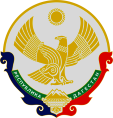 МИНИСТЕРСТВО ОБРАЗОВАНИЯ И НАУКИ РЕСПУБЛИКИ ДАГЕСТАНГОСУДАРСТВЕННОЕ КАЗЕННОЕ ОБЩЕОБРАЗОВАТЕЛЬНОЕ УЧРЕЖДЕНИЕ РЕСПУБЛИКА ДАГЕСТАН «АХТИНИНСКАЯ СРЕДНЯЯ ОБЩЕОБРАЗОВАТЕЛЬНАЯ ШКОЛА ХУНЗАХСКОГО РАЙОНА»_____________________________________________________________________________                368083, Кумторкалинский район, п/о Аджидада. с. Ахтини ОГРН 1020502232508, ИНН 0516008476, тел. 89280597771П Р И К А З15 сентября 2020 года                                                                      № __Об   организации и проведения школьного этапаВсероссийской олимпиады школьников в 2020-2021 учебном году в ГКОУ РД «Ахтининская СОШ Хунзахского р-на»В соответствии с  приказом МОН РФ №1252 от 18.11.2013 « Об утверждении порядка  проведения ВсОШ», приказом  Министерства образования и науки Республики  Дагестан  №1820-08/20 от  09.09.2020 «О проведении школьного, муниципального и регионального этапов ВсОШ в республике Дагестан в 2020-2021 уч.году» , а также на основании приказа ГКУ РД «ЦОДОУ ЗОЖ»,   №65 от 14.09.2020  «О проведении школьного, муниципального и регионального этапов ВсОШ в образовательных организациях ГКУ РД «ЦОДОУ ЗОЖ» в 2020-2021 уч.году» П Р И К А З Ы В А Ю:1.Провести школьный этап всероссийской Олимпиады школьников в соответствии с утвержденным календарным графиком с 15.09.2020 по 30.10.2020 (приложение 1),       2.  При проведении олимпиады руководствоваться «Порядком проведения школьного этапа ВсОШ» (приложение 2)       3. Для подготовки и проведения школьного этапа всероссийской Олимпиады школьников создать оргкомитет в составе:Тагиров А.Г – директор ГКОУ РД «Ахтининская СОШ Хунзахского р-на», председатель оргкомитета;Ибрагимова А.М. – зам. директора по УВР;Алиева Р.Г. –ответственная по работе с одаренными детьми;Тагирова Ф.А – технический специалист, учитель информатики.             4. Заместителю директора Ибрагимовой А.М проинформировать учителей-предметников, классных руководителей,  обучающихся и их родителей о порядке проведения всех этапов олимпиады, о сроках и местах проведения школьного и территориального этапов по каждому общеобразовательному этапу олимпиады.            5.   Алиевой Р.Г. обеспечить сбор заявлений у родителей обучающихся, желающих принять участие в олимпиаде.           6.  Для проведения школьного этапа использовать задания размещенные в личных кабинетах на сайте www.statgrad.ru  по следующим предметам: английский язык, ОБЖ, экология, русский язык, обществознание, физкультура, литература, история, технология, география право, экономика и в системе «Сириус онлайн» дистанционных олимпиад по физике, химии, биологии, информатике, астрономии.        7.  Ответственным за организацию и проведение школьного этапа Всероссийской олимпиады назначить заместителя директора по УВР Ибрагимову Азру Магомедовну.        8. Тагировой Ф.А разместить всю необходимую информацию о проведении школьного этапа Олимпиады  и результатах обучающихся на сайте школы.       9.  Контроль за исполнением настоящего приказа оставляю за собой.                               Директор школы: _________________ /Тагиров А.Г./